Walton Gardens 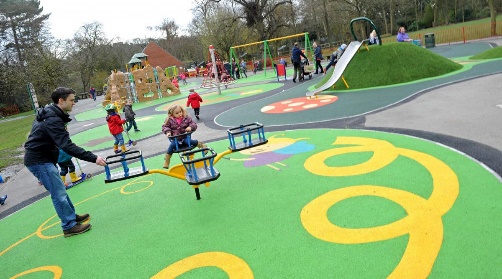 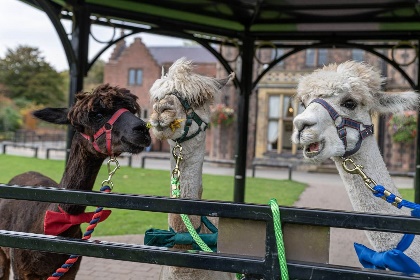 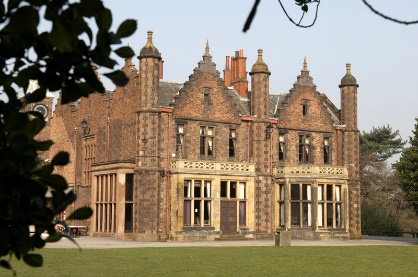 Use the review of Walton Gardens to create two lists showing positive and negative features of this leisure facility.Positive featuresNegative features